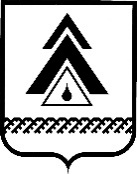 АДМИНИСТРАЦИЯ Нижневартовского районаХанты-Мансийского автономного округа – ЮгрыУПРАВЛЕНИЕ ОБРАЗОВАНИЯ И МОЛОДЕЖНОЙ ПОЛИТИКИул. Таежная, . Нижневартовск, Ханты-Мансийский автономный округ – Югра (Тюменская область), 628611Тел./факс: (3466) 49-48-20, 49-47-02, e-mail: EDU@nvraion.ruИнформация о реализации межведомственного комплексного плана мероприятий по развитию добровольчества (волонтерства) в Нижневартовском районе за период 2019-2020 годыОказание информационно-консультационной поддержки добровольческим (волонтерским) организациям, объединениям.Для развития кадрового потенциала руководителей добровольческих объединений ежегодно в рамках районного слёта волонтёров в онлайн формате, онлайн встреч, посвящённых социальной активности и добровольчеству, районного молодежного агитпробега «Дорогами Великой Победы» и муниципального этапа окружного проекта «Молодёжная лига управленцев Югры» проведены образовательные модули, мастер-классы, творческие лаборатории по обмену опытом, охват составил 457 человек. Проведена муниципальная Школа добровольца (охват 180 человек).В рамках Всероссийской акции #МыВместе проведены: обручающий вебинар «Обучающий курс для волонтёров по оказанию помощи пожилым людям в экстренной ситуации», инструктажи «Осуществление деятельности по алгоритму действий для добровольцев, эксплуатация и утилизация средств индивидуальной защиты» (охват 123 человека).В рамках проекта «Волонтёры Конституции» проведены обучающие вебинары: «Работа информационных точек проекта «Волонтеры Конституции», «Работа добровольцев на участках в период общероссийского голосования по оказанию помощи маломобильным гражданам», охват составил 105 человек.Оказано содействие волонтерам в обучении и регистрации:123 волонтёров на Всероссийском онлайн-портале Добро.рф (волонтеры принимают участие в акции #МЫВМЕСТЕ, прошли обучающий курс для волонтёров по оказанию помощи пожилым людям в экстренной ситуации);  на онлайн-портале негосударственного общественного объединения «Гуманитарный Добровольческий Корпус»;на сайте волонтерыконституции.рф;97 волонтёров прошли курс подготовки на Всероссийском онлайн-портале Добро.рф.Информационное сопровождение деятельности добровольческих (волонтерских) организаций, объединений.Руководствуясь постановлением Губернатора автономного округа от 18 марта 2020 года № 20 «О введении режима повышенной готовности в Ханты-Мансийском автономном округе – Югре», иными нормативно-правовыми актами автономного округа «О мерах по предотвращению завоза и распространения новой коронавирусной  инфекции, вызванной COVID-19, в Ханты-Мансийском автономном округе – Югре», в связи с режимом самоизоляции в городских и сельских поселениях района информационное сопровождение велось через соцсети, районную газету «Новости Приобья» на развороте «Молодёжный Вестник», телевидение Нижневартовского района.https://vk.com/luch2002https://vk.com/ryka_pomochi https://vk.com/nizhnevartovskraion_zapobedu В 2020 году в эфире «ТНР-24» транслировалось 58 сюжетов о деятельности добровольческих (волонтерских) организаций, объединений в Нижневартовском районе.Сюжеты размещены на сайте http://новости-тнр.рф и в официальной группе «ТНР» «Вконтакте».В учреждениях культуры, здравоохранения, физической культуры и спорта, социальной защиты населения, образования и молодежной политики района, администрациях городских и сельских поселениях района размещена информация о возможности участия населения в волонтерской деятельности.Поддерживается связь с БУ ХМАО-Югры «Нижневартовский районный комплексный центр социального обслуживания населения» с целью выявления жителей района, которые нуждаются в помощи волонтеров. К 11 жителям прикреплены 11 волонтеров из пгт. Излучинска, д. Вата, сп. Аган, сп. Ваховск, с. Корлики.Реализация мер, направленных на нематериальное поощрение добровольцев, в том числе в части предоставления образовательных услуг, вручения наградНа районном Слете добровольцев в 2020 году 71 волонтер, принимающий активное участие в решении социальных проблем поселений и развитии волонтерского движения на территории района, награжден благодарственными письмами Главы района за личный вклад в развитие добровольчества (волонтерства) на территории Нижневартовского района, активную жизненную позицию и в связи с празднованием Дня добровольца (волонтера).26 волонтеров приняли участие в региональном образовательном форуме волонтёров «Добрые люди».Проведены онлайн- встречи, посвящённые социальной активности и добровольчеству: платформа «Встреча без галстуков», «Артплатформа» (арт-терапии для волонтеров от профессионального выгорания).Сбор информации о лучших практиках добровольчества в Нижневартовском районе.В 2019 году реализован проект «Молодёжь за безопасность на дорогах!» совместно с сотрудниками Отделения ГИБДД Отдела МВД России по Нижневартовскому району. Проведено 9 мероприятий с участием 45 волонтёров. Охват населения составил 405 человек.Реализован проект «Движение – это жизнь!». В городских и сельских поселениях добровольцами района проведено 65 профилактических мероприятий. Охват составляет 1950 человек.Реализован проект «Дари добро», за отчётный период добровольцами проведена работа, направленная на благотворительную деятельность, через проведение и организацию мероприятий (праздники, утренники, акции) для детей с ограниченными возможностями, воспитанниками БУ «НРКЦСОН» и воспитанниками БУ ХМАО «Психоневрологический интернат». Проведено 23 мероприятия с участием 69 волонтёров. Охват благополучателей составил 345 человек.В 2020 году в связи с введением режимом самоизоляции проведены мероприятия в формате онлайн, офлайн для старшего населения района. Волонтеры оказывали помощь по подключению гаджетов к соцсетям. В течение всего года организована работа по оказанию адресной помощи гражданам 65+ и находящимся на карантине под медицинским наблюдением, по доставке продуктов питания, товаров первой необходимости, в том числе дезинфицирующих средств, лекарственных препаратов. Силами 122 волонтеров оказана помощь 1509 жителям.Включение уроков, посвященных добровольчеству в планы воспитательной работы общеобразовательных учреждений.Ежегодно, в соответствии с планами воспитательной работы в учреждениях образования района в апреле, декабре проводятся уроки, посвященные добровольчеству и социальной активности в соответствии с методическими рекомендациями (по формированию добровольческого отряда в общеобразовательной организации «Модель школьного добровольческого отряда») и возрастными особенностями обучающихся. Охват обучающихся 100%.Распространение методических пособий, памяток по использованию механизмов привлечения добровольцев в целях повышения результативности их деятельности.В рамках популяризации добровольчества на территории Нижневартовского района:руководителями волонтёрских объединений района проведена презентация «Волонтерство, как образ жизни», «Развитие добровольческой деятельности через организацию школьного волонтерского отряда», охват слушателей составил 340 человек;волонтёрами распространены: информационные плакаты, «Станьте частью Всероссийской акции #МыВместе», «Помоги соседу!», «Привет сосед!» «Делать добро просто на DOBRO.RU», «4 шага и ты волонтёр Года памяти и славы», «Стань волонтёром Победы», «Стань частью Всероссийского проекта «Волонтёры Конституции»». Распространено информационных плакатов более 400 шт. Приняло участие 43 волонтёра; буклеты «Раскрасим мир добрыми делами!», «От сердца к сердцу!», «Стань частью большой команды!», «#ДоброволецНВР». Роздано буклетов 480 шт. Приняло участие 35 волонтёров, охват населения составил 520 человек;в рамках празднования Международного дня добровольца, для подростков и молодёжи района в онлайн формате состоялась «Встреча без галстуков» с региональными экспертами по развитию волонтёрства (добровольчества) в Югре, охват составил 60 человек.Разработка добровольческих (волонтерских) программ в различных сферах деятельности.Ежегодно в Нижневартовском районе проводится конкурс волонтерских отрядов «Марафон добрых и полезных дел», направленный на развитие добровольческого движения среди детей и молодежи, вовлечения в волонтерские акции.В 2019 году участие приняли 9 волонтерских объединений и отрядов.В 2020 году реализован проект муниципальной школы добровольца «Под Флагом Доброй Воли!», охват составил 57 человек.Организация и проведение мероприятий в сфере добровольчестваИнформация о вакансиях добровольцев размещается на сайте «DOBRO.RU».С целью оказания социальной поддержки граждан пожилого возраста в ноябре 2020 года проведен круглый стол в онлайн-режиме на платформе Zoom с Нижневартовским районным комплексным центром социального обслуживания населения и руководителем добровольческого движения «Рука помощи».Разработка мер по расширению участия волонтеров в сфере гражданско-патриотического воспитания, в том числе: в оказании помощи ветеранам Великой Отечественной войны и боевых действий; во взаимодействии с ветеранскими организациями; благоустройстве памятных мест и воинских захоронений; в организации акций, посвященных памятным событиям в истории Российской Федерации.В течение 2020 года МАУ «Центр развития образования», МАУ ДО «Спектр» и учреждения образования организовано: проведение общественно-полезных дел, акций, квизов, челленджей, экологических субботников, круглых столов для обучающихся и молодежи; встречи с ветеранами труда, боевых действий;привлечение молодежи к оказанию помощи инвалидам, старикам, многодетным семьям;операция «Забота» по оказанию помощи ветеранам, труженикам тыла в уборке и благоустройству придомовых территорий, приусадебных участков, жилых помещений, в заготовке дров, в уборке могил участников Великой Отечественной войны, субботников по уборке памятников и обелисков;проведение Диктанта победы (организованы 3 площадки, участие принял 141 человек); муниципальный этап Всероссийского конкурса сочинений «Мой дед-герой»;молодежный агитпробег «Дорогами Великой Победы», охват составил 310 человек;участие во Всероссийских, региональных общественно-значимых акциях: «Георгиевская ленточка», «Свеча памяти», «Цветы Победы», Мы Россияне», «Помоги соседу», «Волонтеры Конституции» и др.Проведение районного слета волонтеровВо исполнение постановления администрации Нижневартовского района от 02.12.2020 №1853 «О проведении районного слета волонтеров», с целью популяризации социальной активности и добровольчества, развития волонтерского движения, координации взаимодействия активов поселений Нижневартовского района в сфере добровольчества, направленного на решение социальных проблем района, в связи празднованием Дня волонтера (добровольца) в России состоялся районный слет волонтеров, который включил в себя следующие мероприятия:встреча главы Нижневартовского района Б.А. Саломатина с волонтерами;организован интеллектуально-развлекательный онлайн-квиз в социальной сети Вконтакте «Луч районный» https://vk.com/luch2002; «Встреча без галстуков», «Арт-платформа», платформа «Квартирник».Общее количество участников 248 волонтеров.Участие в окружных добровольческих мероприятияхКоманда медиаволонтёров Нижневартовского района (6 человек) приняла участие в окружном проекте «Понять. Прожить. Помнить.», приуроченном к празднованию 75-й годовщины Победы в Великой Отечественной войне 1941-1945 г.Волонтёры приняли участие в Международном онлайн Форуме Всероссийского общественного движения «Волонтеры Победы», в региональном образовательном форуме волонтёров «Добрые люди», в региональном проекте «Зимняя неделя добра», онлайн- курсе по вопросам добровольчества в рамках проекта «Узнай PRO», в Международном форуме гражданского участия «Мы вместе».16 добровольцев Нижневартовского района приняли участие в региональном этапе конкурса «Доброволец России 2020». Из них 5 волонтеров приняли участие в защите проектов. Ольховский Андрей (пгт. Излучинск) занял 1 место в номинации «Уличное искусство», Бизина Татьяна (пгт Новоаганск) - 2 место в номинации «Семья». Все 5 проектов допущены к федеральной оценке жюри. Участие в акциях «Волонтеры Победы», «Георгиевская ленточка», «Забота», «Вахта Памяти», «Бессмертный полк», «Душевное богатство» и др.В Нижневартовском районе организованы и проведены:Всероссийская акция «Георгиевская ленточка», 4224 Георгиевских ленточки волонтерами розданы жителям поселений, из них 1280 - 9 мая;Всероссийская акция «Цветы Победы» - в 11 поселках у памятников организован почетный караул, возложение цветов;Акция «Бессмертный полк – онлайн»: 1384 человек разместили информацию на региональных и федеральных сайтах, а также на сайтах учреждений образования и молодежной политики Нижневартовского района на 7 мая 2020 года;волонтерами проводится операция «Забота» - оказание помощи ветеранам, труженикам тыла в уборке и благоустройству придомовых территорий, приусадебных участков, жилых помещений, в заготовке дров, в уборке могил участников Великой Отечественной войны, организуют среди молодежи   субботники по уборке памятников и обелисков;222 волонтёра приняли участие в окружной акции «Коробка Добра» и осуществили пожертвования для тех, кто оказался в сложной жизненной ситуации из-за пандемии;в районной акции «Душевное богатство» по оказанию благотворительной помощи нуждающимся гражданам в период пандемии приняло участие 305 волонтёров;165 волонтеров приняли участие в онлайн-акции «Месячник добра». Организовано более 2000 онлайн-бесед с жителями старшего поколения, в том числе и с ветеранами Великой Отечественной войны 1941-1945 годов, об оказании помощи в приобретении продуктов питания, лекарственных препаратов, поздравления с праздниками, оказание помощи в подключении гаджетов, создании личных кабинетов на портале Госуслуг и т.д.администрацией Нижневартовского района приобретено более 2100 продуктовых наборов для неработающих граждан района в возрасте 65 лет и старше, неработающих инвалидов и семей, воспитывающих детей-инвалидов. Волонтерами из населенных пунктах района осуществлена доставка данных наборов до адресата (декабрь 2020 года);9 мая добровольцы адресно поздравили 25 ветеранов, и вручили продуктовые наборы и памятные подарки от администрации Нижневартовского района и предпринимательского сообщества. Ведение реестра ветеранов Великой Отечественной войны, тружеников тыла, узников лагерей, малообеспеченных семей с детьми, готовых принять помощь, граждан, нуждающихся в получении социальной поддержки.В городских и сельских поселений ведутся реестры ветеранов Великой Отечественной войны, тружеников тыла, узников лагерей, малообеспеченных семей с детьми, готовых принять помощь, граждан, нуждающихся в получении социальной поддержки. Главами поддерживается постоянная связь в добровольцами (волонтерами) поселений, которые всегда готовы прийти на помощь нуждающимся.Сопровождение мероприятий в сфере экологииВ 2020 году в населенных пунктах Нижневартовского района волонтёры приняли участие в мероприятиях Всероссийской акции «Сад памяти», посвященной 75-летию Победы в Великой Отечественной войне 1941-1945 гг.; «90 кедров» и «Зеленая Югра», «90 км», посвященных празднованию 90-летия со дня образования Ханты-Мансийского автономного округа – Югры.  В достижении показателей участвовали все поселения района. Всего проведено более 70 природоохранных мероприятий с соблюдением масочного режима и социальной дистанции. В целях реализации мероприятий национального проекта «Экология» активистами районного волонтёрского объединения «Рука помощи» и общественниками очищены береговые зоны в населённых пунктах района общей протяженностью 43 км. По итогам окружной экологической акции по уборке водных объектов и их береговых линий «Чистое дело» Нижневартовский район награжден диплом за 3 место.Разработка нормативных документовПостановление администрации Нижневартовского района от 24.05.2018 №1175 «Об утверждении межведомственного комплексного плана мероприятий («дорожной карты») по развитию добровольчества в Нижневартовском районе на 2018–2020 годы».Постановление администрации Нижневартовского района от 28.08.2019 №1695 «О внесении изменения в приложение к постановлению администрации района от 24.05.2018 № 1175 «Об утверждении межведомственного комплексного плана мероприятий («дорожная карта») по развитию добровольчества в Нижневартовском районе на 2018−2020 годы».Постановление администрации Нижневартовского района от 24.05.2018 №1175 «Об утверждении межведомственного комплексного плана мероприятий («дорожной карты») по развитию добровольчества в Нижневартовском районе на 2018–2020 годы».Постановление администрации Нижневартовского района от 28.08.2019 №1695 «О внесении изменения в приложение к постановлению администрации района от 24.05.2018 № 1175 «Об утверждении межведомственного комплексного плана мероприятий («дорожная карта») по развитию добровольчества в Нижневартовском районе на 2018−2020 годы».